Učitelé Základní školy Hany Benešové Bory Vás zvou naBorské miniškoličky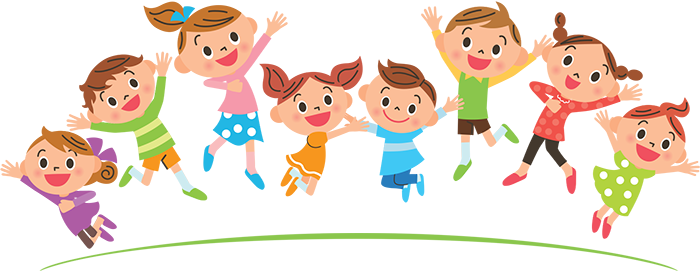 Je Vaše dítě ve školce? A už se chystá do školy?Stále přemýšlíte, kde se Vaše děti naučí číst, psát, počítat?                                                              Přijďte se seznámit s borskou školou.1. miniškolička 5.3.2024 v 15,30 ve třídě2. miniškolička 19.3.2024 v 15,30 v tělocvičně (s sebou sportovní obuv a oblečení)Těší se učitelé ZŠ Bory